Grand Council Treaty #3:Compassionate Connection with Families impacted by Substance AbuseYellowbird ResortsSioux Narrows, ON Friday, August 19th 20228:30AM – 3PMBreakfast & Lunch provided.Stipend provided to participants.Registration Deadline August 12th/22Lunch will be provided.*All attendees must be double vaccinated*Please send completed forms to: 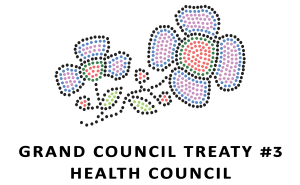 Breeze Boucha – Breeze.Boucha@treaty3.ca 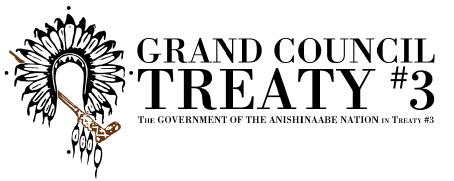 Miigwech!FILLABLE FORMFILLABLE FORMNAMENAME OF COMMUNITYALLERGIES/DIETRY RESTRICTIONS:EMAIL & PHONE